Our Kind Shot BreakdownSceneINT/EXTSetActorsLightingTimeLengthContinuityCostumeDay 1SCENE 4INT MORNINGBreakfast tableRoger AliceDaylight int8:00shortnoneR1 Al17 DecSCENE 7INT MORNINGBreakfast tableRoger AliceDaylight int11:00shortnoneR1 Al2SCENE 2                                                                  INT MORNINGBedroom Roger Adlerdaylight  int14:00shortScene 3R2 Ad1SCENE 9                                                                               INT NIGHTBedroomAdler AliceEvening int16:00shortnoneAd2 Ad4 Al3Day 2SCENE 1                                                                                              EXT DAYLough Dan, Co WicklowAlice bus stopDaylight ext8:00longScene 3, 10, 7Al4 8 DecSCENE 3INT AFTERNOONArrival Roger Adler AliceDaylight int13:00longScene 2Al4 R3 Ad3SCENE 5 INT NIGHTLiving room Roger  Adler AliceEvening int17:00longScene 6R1 Al5 Ad3SCENE 6INT NIGHTLiving room Adler AliceEvening int18:00shortScene 5R1 Al5Day 3SCENE 1                                                                                              EXT DAYLough Dan, Co WicklowLandscapesDaylight ext7:00shortnone9 DecSCENE 10                                                                  EXT DAYForestRoger AliceDaylight ext10:00shortScene 1R3 Al4SCENE 8                                                                    EXT DAYDoorway Roger AdlerDaylight ext13:00longScene 7R1 Ad4SCENE 11INT NIGHTBreakfast tableRoger AdlerEvening int16:00longnoneR3 Ad4SCENE 1                                                                                              EXTCostumeActionProps1.1-1.7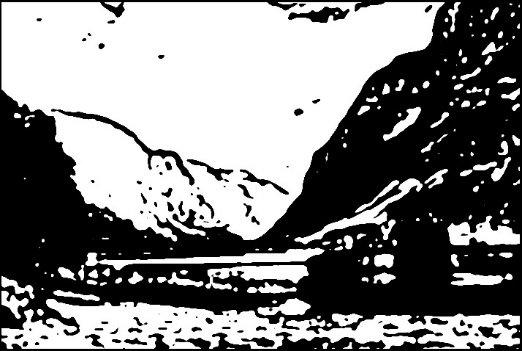 Hardangerfjord, NorwaySeveral long landscape shots of fjord mountains and lakeTBA1.81.91.10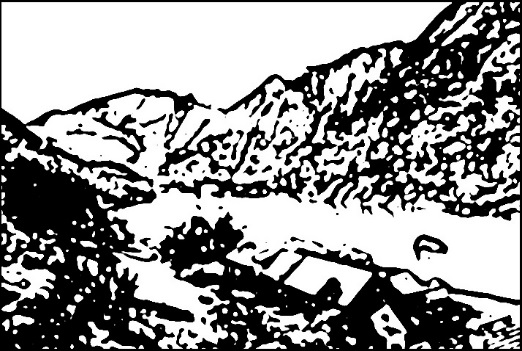 Lough Dan, Co WicklowLong shot of lake from high and low vantage points. 1.111.121.13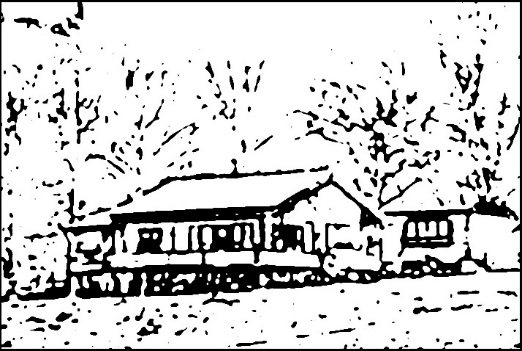 Wooden cottage, Lough Dan, Co WicklowAlso shots of the forest and Alice at bus stop and bakeryAlice Al4 – two different hatsAlice walks from bust stop (arrival) Alice exits bakery with breadLoaf of breadSuitcase and handbag Bus Stop arrivalScene 3Bread for Scene 7Forest, Bus Departure
Scene 10SCENE 2                                                                  INT MORNINGCostumeActionProps2.1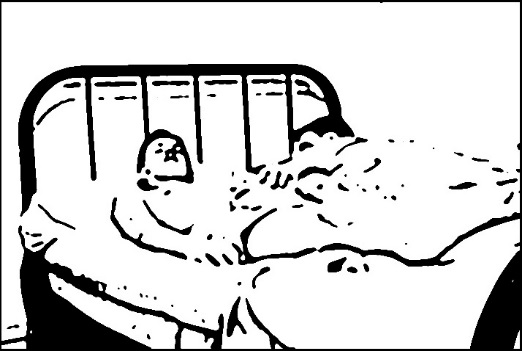 BedroomAvailable lighting from glass walls and windows – maybe need a light outsideRoger R2– vest, y-frontsAdler Ad1– vest, y-frontsRoger under blanket with head on white pillow. He wraps his arm around Adler and gives his a gentle squeeze. After dialogue Adler gets out of bed goes to other room (left)Brown blanket, grey/off-white sheets and pillowEiderdown?
Blanket with ticking“OUR KIND”CU hands2.2CU of hand on body or closer on bed after Adler has gotten outSCENE 3INT DAY AfternoonCostumeActionProps3.1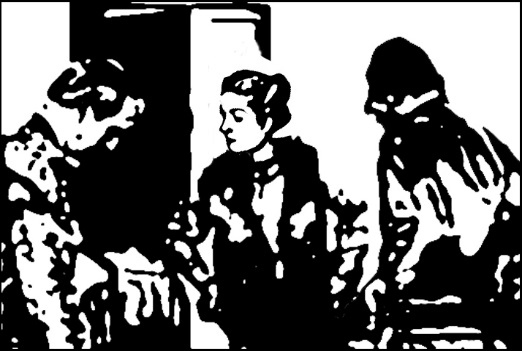 Front doorLighting inside onlyCharacter in silhouette against  open door and window okayRoger R3- tweed suit
Adler Ad3– jumperAlice Al4 – heavy coat – hat Lilly Dache Door opens, Roger and Alice come in and  come from outsideSuitcaseLetterHandbagDrinking glass “HISTORY IS NOT SO RECORDED IN OTHER LANDS”Shut doorR3 Ad33.2CU Alice hands in handbagAlice rummages in her handbag for envelope3.3CU Roger holding up letter to readRoger reads letterSCENE 4INT  MorningCostumeActionProps4.1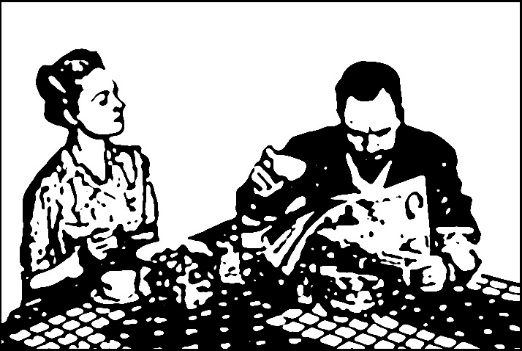 MorningExt light from door side, back of AliceAlice Al1– skirt, blouseRoger R1– grey wool suitSitting diagonally from each other, both facing camera, Alice to the left.Alice looking at cup, then around the room.newspaper  w headline “Markievicz Suicide - Countess Plunges to Death”Tea cups  -Minton?
Table clothScandi cinnamon buns
brown cheeseMorpho butterfly “THEIR DREAM AND THEIR DEATHS ARE PHASES OF A DISHONOURABLE PHANTASY”CU hand on cup4.2CU hand on cup4.3CU Roger holding newspaper showing the headlineSCENE 5INT NIGHTCostumeActionProps5.1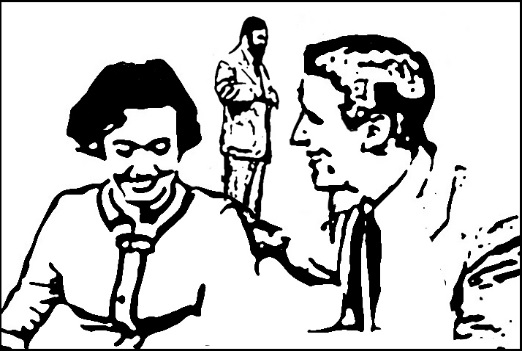 Lighting as if from lamp stands in room – one to right and one in background rightCamera looking toward front door. Low to allow for Roger.Alice Al5- silk blouse, cardigan, skirtAdler Ad3– wool jumper/jacketRoger R1
– grey wool suitAlice and Adler sitting in the armchair area. Roger enters in the background centretall glasses, 
red winebottle of grappa, 3 shot glassescoffee table
(or small table cloth for existing one)40s lamp shades- standard and table“WHERE ALL YOUR RIGHTS HAVE BECOME ONLY AN ACCUMULATED WRONG”5.1CU of hands lifting glass5.2MS  low looking up at Roger as he goes to get the bottle of grappa – shot to show antlers on wall behind as he goes into kitchen to fetch the bottleMS antlersSCENE 6INT NIGHTCostumeActionProps6.1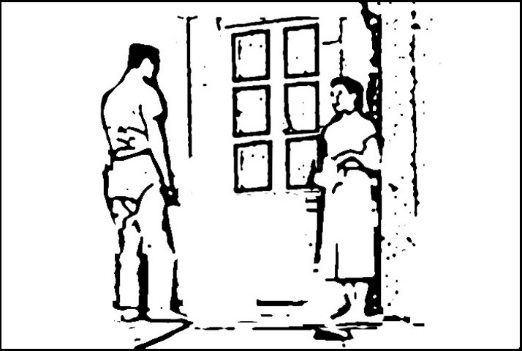 Window black, not showing reflected light or outsideAlice Al5- silk blouse, cardigan, skirtAdler Ad3– wool jumper/jacketAlice and Adler look out, Alice begins quietly speaking. Adler points out the window.Blood for cut hand“IF TRUE RELIGION RESTS ON LOVE, IT IS EQUALLY TRUE THAT LOYALTY RESTS ON LOVE” Over dark window 6.2CU Alice holds her arm in pain after hitting it against the window frameSCENE 7INT MorningCostumeActionProps7.1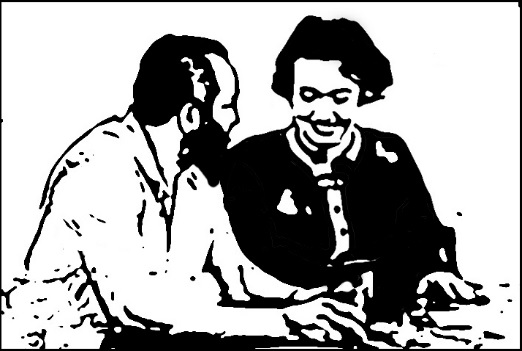 Same table as Scene 3 – both at one side nowRoger R1- grey wool suit plus coat?Alice Al2
- structured jumperAdler Ad4
– Nazi uniformAlice sitting alone with a cup of tea, Roger comes and joins her at the table from the left.Different newspaperSame cups and teapotFresh bread from bakery“LOYALTY IS A SENTIMENT, NOT A LAW. IT RESTS ON LOVE, NOT ON RESTRAINT”Over Alice at table 7.2MS through window of the arrival of Adler in Nazi uniform7.3Shot of Alice buying bread exiting BakerySCENE 8                                                                    EXT morningCostumeActionProps8.1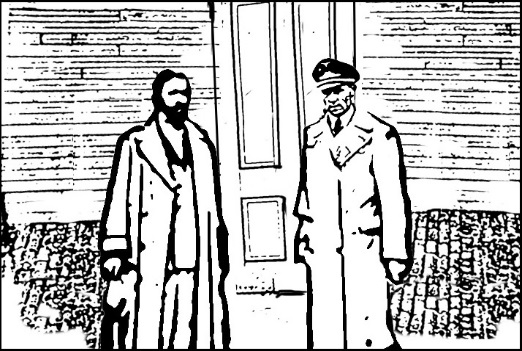 Roger R1- grey wool suit plus coat?Adler Ad4
– Nazi uniformDoor exterior, Adler knocks on door and Roger answers and comes outside“I ASKED NO ENGLISHMAN TO HELP ME. I ASKED IRISHMEN TO FIGHT FOR THEIR RIGHTS”Over cottage door8.2CU Adler for Hop-Frog storySCENE 9                                                                               INT NightCostumeActionProps9.1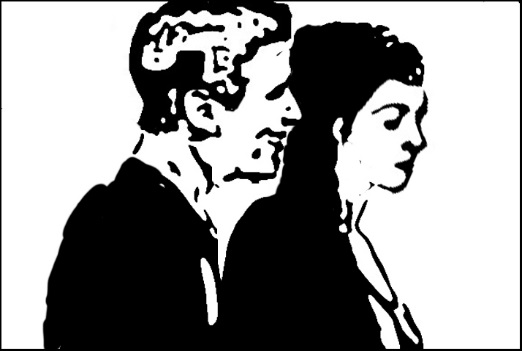 BedroomAdler Ad2
– vest or no topAlice Al3
– silk blouse, slipAd4 uniform on chair in roomstanding behind Alice, side view getting dressed“THERE IS NO IRELAND”Across couple9.2CU Adler gets closer and runs his finger through her hairSCENE 10                                                                  EXT DayCostumeActionProps10.1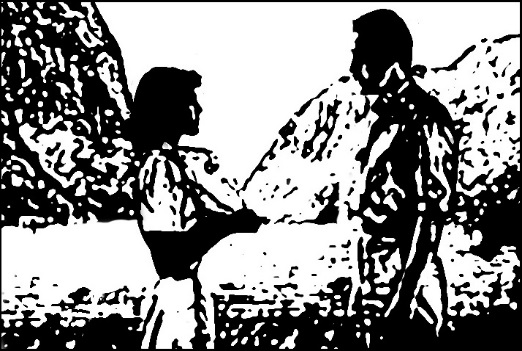 Available lightforestor green screenRoger R3– tweed suit with coatAlice Al4 - coat plus caseLilly Dache hatAlice suitcase“IT IS NOT NECESSARY TO CLIMB THE PAINFUL STAIRS OF IRISH HISTORY”Over empty landscape10.2Alice at bus stop shelterSCENE 11INT NightCostumeActionProps11.1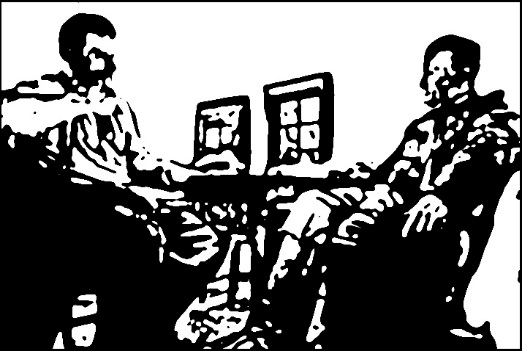 Light from above not shownRoger R3 – vintage shirt, waistcoat, tweed trousers suitAdler Ad4 – German uniformBoth are sitting at the table, low angle with both at edges of frame and full in shot.Adler slams his glass down gets up from the table and walks to the door, exiting. Drink glasses“THE RIGHT TO FEEL THE SUN, OR SMELL THE FLOWERS, OR TO LOVE OUR KIND”Over pair at table (or not at all)11.2CU Adler fills their glasses. 11.3CU Roger takes a drink while telling adultery story11.4MS Roger left alone in the room looking dejected and confused.